                                        						जी.ए. - 141(सभी राज्य कर्मचारियों हेतु सेवा प्रमाणीकरण हेतु)राजस्थान सरकारनिरन्तर एवं योग्य सेवा का प्रमाण पत्र             पद .................................................................... स्थान ...................................................................... सेवाकाल का जो दिनांक ........................ से .............................. तक था, वेतन बिल, भुगतान नामावली, व्यैक्तिक फाईल से जो कार्यालय में प्राप्त है जांच कर लिया है निम्नलिखित सेवाकाल के अलावा वाकी सेवाकाल निरन्तर एवं योग्य पाया गया है।	(1)  उपरोक्त काल में उन्होने ने निम्नलिखित परिलाभ लिये है:-(2) अन्य विवरण अन्तर बाधक व अमान्य सेवाकाल यदि कोई हो:-					नोट:-						श्री ...................................................................... दिनांक ........................................ से ....................... तक .................................................. के पद पर रहे है इनका वेतन दिनांक .............. से  .................. तक की अवधि में इस कार्यालय से उठाया गया है। अतः अवधि की सेवाएं प्रमाणित की जाती है।						         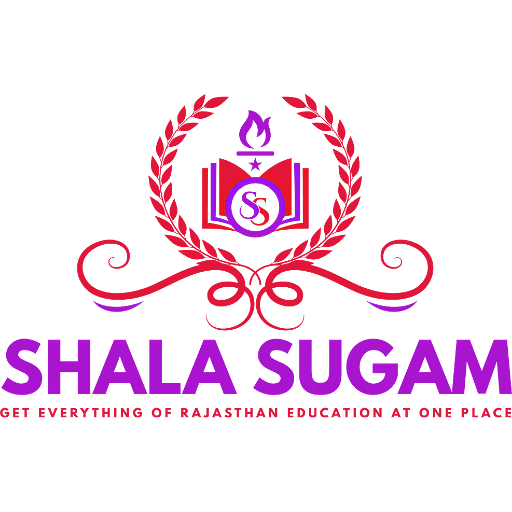          हस्ताक्षर  			  (पद नाम की मुहर)			            क्र.स.अवधिअवधिनियुक्ति मूललिये गये परिलाभ एवं कार्यवाहक भत्तेलिये गये परिलाभ एवं कार्यवाहक भत्तेविशेष विवरणक्र.स.कब से कब तक नियुक्ति मूलमूल कार्यवाहकविशेष विवरण